From: Konica Minolta Czech Republic <info@konicaminolta.cz> 
Sent: Thursday, February 15, 2024 1:15 PM
To: ursicova@isstbn.cz
Subject: Konica Minolta: Úprava cen stránkových služeb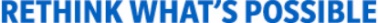 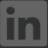 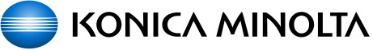 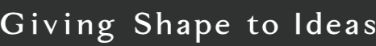 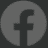 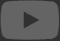 